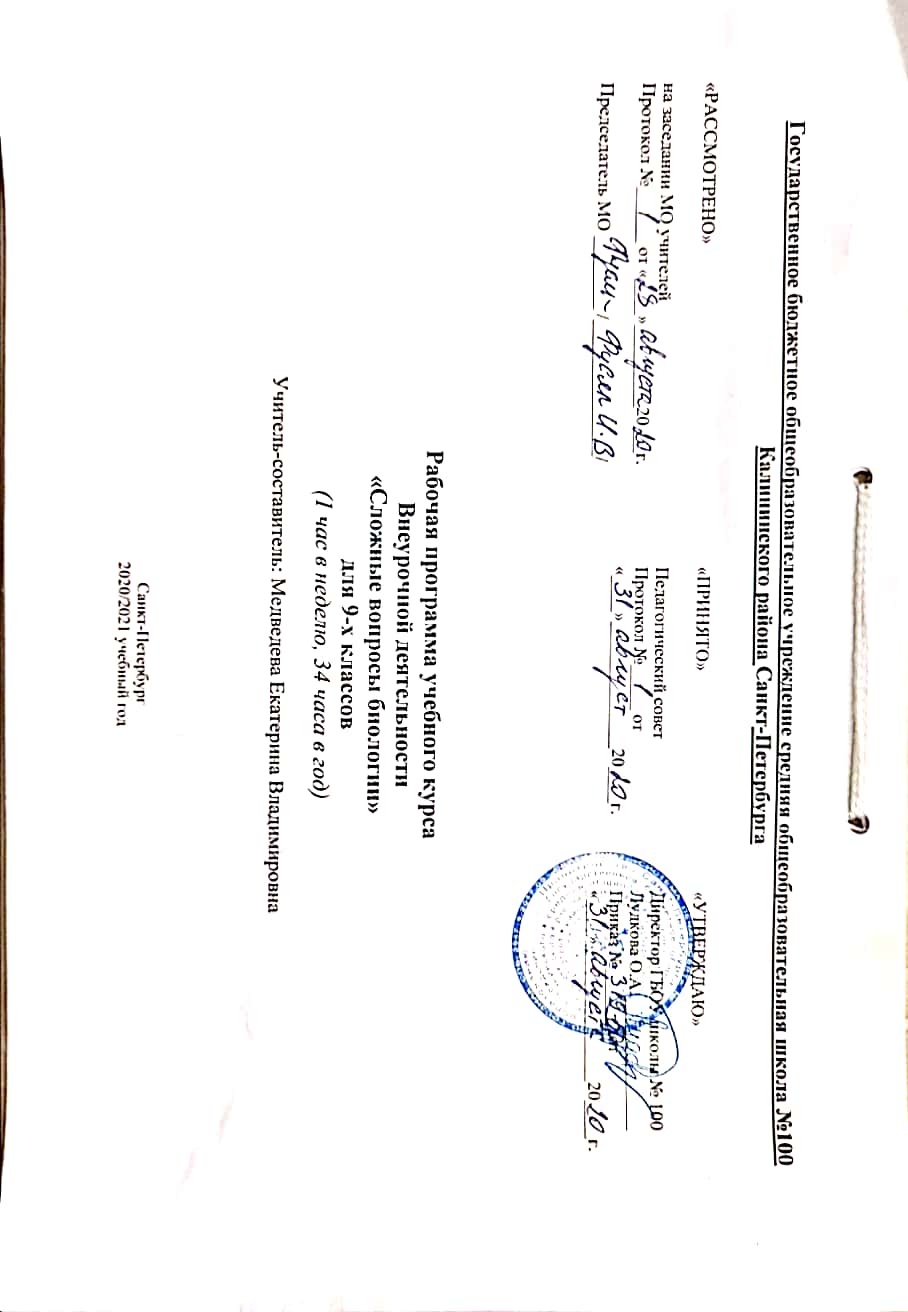 ПОЯСНИТЕЛЬНАЯ ЗАПИСКАОснования для разработки рабочей программы:План внеурочной деятельности разработан в соответствии с нормативными документами:Закон РФ «Об образовании в Российской Федерации» от 29.12.2012 № 273-ФЗ; Приказ Министерства образования и науки РФ от 17.12.2010 № 1897 «Об утверждении федерального государственного образовательного стандарта основного общего образования».Приказ Министерства образования и науки РФ от 30.08.2013 г. N 1015 "Об утверждении Порядка организации и осуществления образовательной деятельности по основным общеобразовательным программам - образовательным программам начального общего, основного общего и среднего общего образования";Санитарно-эпидемиологическими правила и нормативы СанПин, утвержденными постановлением Главного государственного санитарного врача РФ от 29.12.2010 г. №189 «Об утверждении СанПиН 2.4.2.2821-10 «Санитарно-эпидемиологические требования к условиям и организации обучения в общеобразовательных учреждениях»; Приказ Министерства образования и науки РФ от 12.05.2011 № 03-296 «Об организации внеурочной деятельности при введении федерального государственного образовательного стандарта общего образования»Инструктивно-методическое письмо Министерства образования и науки РФ от 18.08.2017 №09-1672 «Методические рекомендации по уточнению понятия и содержания внеурочной деятельности в рамках реализации основных общеобразовательных программ, в том числе в части проектной деятельности»Инструктивно-методическое письмо Комитета по образованию от 21.05.2015 № 03-20-2057/15-0-0 «Об организации внеурочной деятельности при реализации федеральных государственных образовательных стандартов начального общего и основного общего образования в образовательных организациях Санкт-Петербурга».Инструктивно-методическое письмо Комитета по образованию от 23.04.2020 № 03-28-3775/20-0-0 «О формировании учебных планов образовательных организаций Санкт-Петербурга, реализующих основные общеобразовательные программы, на 2020/2021 учебный год».Основная образовательная программа основного общего образования ГБОУ школа № 100 на основании Положения об организации внеурочной деятельности обучающихся в ГБОУ школа № 100 Учебный план ГБОУ школа № 100 на 2020/2021 уч.г.Учебный план внеурочной деятельности ГБОУ школа № 100 на 2020/2021 уч.г.Цели изучения курса «Сложные вопросы биологии»:Систематизировать знания по биологии в соответствии со стандартом образования и спецификацией ОГЭ;Удовлетворение индивидуальных образовательных потребностей обучающихся по изучению предмета на повышенном уровне.Задачи:Повышение качества биологического образования, формирование практических умений и навыков;Развитие познавательных интересов, интеллектуальных и творческих способностей в процессе работы с различными источниками информации;Отработка умений и навыков по выполнению типовых заданий, применяемых в контрольно-измерительных материалах;Повторение, закрепление и углубление знаний по основным разделам школьного курса биологии с помощью различных образовательных ресурсов;Создание	условий	для	самообразования,	формирования	умений	и навыков самостоятельной работы и самоконтроля своих достижений;Создание	условий	для	дифференцированного	обучения	и	самоопределения обучающихся.Общая характеристика предмета:Согласно спецификации КИМов для проведения основного государственного экзамена по биологии работа включает 5 тематических блоков, охватывающих весь объем школьного курса биологии основной школы:1. Биология как наука2. Признаки живых организмов3. Система, многообразие и эволюция живой природы 4.Человек и его здоровье5. Взаимосвязи организмов и окружающей средыОсобое внимание в данной программе уделено развитию умений работы с информацией, представленной в различной форме: текстовой, графической. Задания, представленные в графической форме являются достаточно трудными для обучающихся в силу нестандартности представления информации.Данная программа элективного курса реализуется в течение учебного года и ориентирована на помощь обучающимся в подготовке к итоговой аттестации. Программа содержит введение и три раздела. Введение предусматривает знакомство обучающихся с содержание программы, а так же, знакомство с содержанием и структурой КИМ ОГЭ.Первый раздел программы предусматривает повторение и систематизацию изученного материала по биологии с 6 по 9 классы. В разделе выделены темы, соответствующие спецификации ОГЭ. Задания по данному разделу организуются в разной форме (лекции, семинары, практикумы), но все они предполагают активность обучающихся при повторении, анализе, обобщении и систематизации материала. Значительную часть данного раздела составляют практические занятия.Второй раздел представляет собой практикум, целью которого является развитие и проверка сформированности умений обучающихся уверенно пользоваться информацией, предложенной в разной форме, а так же преобразовывать ее из одной формы в другую. Третий раздел завершает программу данного курса и предоставляет возможность обучающимся проверить свои знания и умения при выполнении работы в формате ОГЭ. Результаты анализируются и обсуждаются.Описание места учебного предмета в учебном плане:	Программа рассчитана на 34 учебных часа.Технологии обучения и формы урока: Большинство занятий проводится в виде практикумов. При изучении отдельных тем обучающиеся составляют обобщающие схемы, таблицы. Практические занятия предполагают широкое использование КИМ, в том числе и посредством компьютерного тестирования.                               Методы:-словесный (лекция, объяснение алгоритмов решения заданий, беседа, дискуссия);-наглядный	(демонстрация	натуральных	объектов,	презентаций	уроков, видеофильмов, анимаций, фотографий, таблиц, схем в -цифровом формате);-частично-поисковый,	поисковый,	проблемный	(обсуждение	путей	решения проблемной задачи);-практический (выполнение задач, решение тестов и др.)Формы обучения-коллективные (лекция, беседа, дискуссия, объяснение и т.п.);-групповые (обсуждение проблемы в группах, решение задач в парах и т.п.);-индивидуальные (индивидуальная консультация, тестирование и др).Основные средства обучения-электронные учебные пособия;-теоретические материалы в электронном и печатном формате;-презентации;-видеофильмы, анимации, фотографии, таблицы, схемы в электронном формате;-различные варианты контрольно-измерительных материалов по биологии;-типовые задания ОГЭ по всем разделам и темам.Планируемые результаты изучения учебного курса:Личностные  результаты:
1) знание  основных  принципов и правил  отношения к живой природе, основ здорового образа жизни и здоровьесберегающих технологий;
2) сформированность познавательных интересов и мотивов, направленных на изучение живой природы; интеллектуальных умений (доказывать, строить рассуждения, анализировать, сравнивать, делать выводы и др.); эстетического отношения к живым объектам.4) формирование ответственного отношения к природе, осознание необходимости защиты окружающей среды.Метапредметными результатами освоения  программы являются:
1) овладение составляющими исследовательской и проектной деятельности  включая умения видеть проблему, ставить вопросы, выдвигать гипотезы, давать определения понятиям, классифицировать, наблюдать, проводить эксперименты, делать выводы и заключения, структурировать материал, объяснять, доказывать, защищать свои идеи;
2) умение работать с разными источниками биологической информации:  находить биологическую информацию в различных источниках (тексте учебника, научно-популярной литературе, биологических словарях и справочниках), анализировать и оценивать информацию, преобразовывать информацию из одной формы в другую;

3) способность выбирать целевые и смысловые установки в своих действиях и поступках по отношению к живой природе, здоровью своему и окружающих;
4) умение адекватно использовать речевые средства для дискуссии и аргументации своей позиции, сравнивать разные точки зрения, аргументировать свою точку зрения, отстаивать свою позицию.Предметные результаты:- выделение существенных признаков биологических объектов (отличительных признаков живых организмов; клеток и организмов растений, животных, грибов и бактерий; организма человека; видов, экосистем; биосферы) и процессов (обмен веществ и превращение энергии, питание, дыхание, выделение, транспорт веществ, рост, развитие, размножение, регуляция жизнедеятельности организма; круговорот веществ и превращение энергии в экосистемах);- приведение доказательств (аргументация) родства человека с млекопитающими животными; взаимосвязи человека и окружающей среды; зависимости здоровья человека от состояния окружающей среды; необходимости защиты окружающей среды; соблюдения мер профилактики заболеваний, вызываемых растениями, животными, бактериями, грибами и вирусами, травматизма, стрессов, ВИЧ-инфекции, вредных привычек, нарушения осанки, зрения, слуха, инфекционных и простудных заболеваний;- различение на таблицах частей и органоидов клетки, органов и систем органов человека; на живых объектах и таблицах органов цветкового растения, органов и систем органов животных, растений разных отделов, животных отдельных типов и классов; наиболее распространенных растений и домашних животных; съедобных и ядовитых грибов; опасных для человека растений и животных;- сравнение биологических объектов и процессов, умение делать выводы и умозаключения на основе сравнения; - овладение методами биологической науки: наблюдение и описание биологических объектов и процессов; постановка биологических экспериментов и объяснение их результатов.Оценка результатов эффективности реализации программы:В качестве основных показателей и объектов исследования эффективности реализации программы выступают: Особенности развития личностной.Социально-педагогическая среда.Методологический инструментарий мониторинга воспитания и социализации предусматривает использование следующих методов.Тестирование (метод тестов) – исследовательский метод, позволяющий выявить степень соответствия планируемых и реально достигаемых результатов воспитания и социализации обучающихся путём анализа результатов и способов выполнения обучающимися ряда специально разработанных заданий.Опрос – получение информации, заключённой в словесных сообщениях обучающихся.Для оценивания учебных достижений используется система «зачет-незачет». Курс считается зачтенным, если обучающийся посетил не менее 80% занятий.                СОДЕРЖАНИЕ КУРСА ВНЕУРОЧНОЙ ДЕЯТЕЛЬНОСТИ «Сложные вопросы биологии» Введение  (3 час)Ознакомление с задачами элективного курса, его структурой и содержанием, материалами и информационными ресурсами для подготовки. Знакомство обучающихся со структурой КИМ ОГЭ, бланками и правилами их заполнения.Анализ, систематизация и обобщение информации в соответствии с разделами ОГЭ (18 час)Роль биологии в формировании современной естественнонаучной картины мира, в практической деятельности людей. Знакомство с методами биологических исследований. Вклад ученый в развитие биологии. Практикум по решению тематических заданий.Система органического мира, царства, номенклатура. Систематическое положение вирусов. Особенности структурной организации клетки прокариот и эукариот. Симбиотическая теория. Практикум по решению тематических заданий.Признаки живых организмов и их проявление на разных уровнях организации. Обмен веществ как условие жизни. Характерные особенности макроскопического и микроскопического строения организмов разных царств. Единство биохимического состава живых организмов. Структурная организация клеток растений, животных, грибов, бактерий. Особенности строения и функционирования органоидов. Практикум по решению тематических заданий.Строение и процессы жизнедеятельности организма человека. Питание. Пищеварительная система. Роль ферментов в пищеварении. Механизм дыхания и выделения. Транспорт веществ. Иммунитет, группы крови. Нейрогуморальная регуляция процессов жизнедеятельности. Нервная и эндокринная системы. ВНД. Условия сохранения здоровья и первая помощь. Практикум по решению тематических заданий.Особенности строения и размножения бактерий, грибов, лишайников. Классы и семейства растений. Особенности вегетативного и полового размножения. Практикум по решению тематических заданий.Признаки царства Животные. Характеристика Типа Простейшие. Основные систематические группы животных, особенности строения и процессов жизнедеятельности. Взаимосвязь строения и среды обитания. Практикум по решению тематических заданий.Работа с информацией, представленной в различной форме, практикум (9 часов)Сравнительный анализ информации с использованием учебного рисунка, отражающего строение организмов, органов и систем. Сравнение объектов по рисункам, выявление сходства и различия, усложнения, приспособленности к условиям среды. Приемы работы с текстом, таблицами. Анализ графиков, диаграмм. Решение задач на определение энергозатрат и пищевой рацион. Организация аналитической деятельности по выполнению заданий с развернутым ответом.Тренировочное тестирование в формате ОГЭ  (4 часа)Подробный разбор демоверсии ОГЭ. Тренировочное тестирование. Анализ результатов и обсуждение.Поурочно-тематическое планирование(34 часа, 1 час в неделю)Календарно- тематическое планирование курса.      9А классКалендарно- тематическое планирование курса.      9Б класс                                                      Календарно- тематическое планирование курса.      9В классУЧЕБНО – МЕТОДИЧЕСКОЕ И МАТЕРИАЛЬНО – ТЕХНИЧЕСКОЕ ОБЕСПЕЧЕНИЕ ОБРАЗОВАТЕЛЬНОГО ПРОЦЕССА Мультимедийный проектор. Компьютер. Микроскоп. Набор готовых микропрепаратов Для обучающихсяУчебное пособие В качестве методического обеспечения курса используется учебное пособие Рохлов В.С. ОГЭ 2021. Биология: типовые экзаменационные варианты: Национальное образование.-Москва.Для учителя:ОГЭ. Биология: тематические и типовые экзаменационные варианты: 32 варианта/ под редакцией В.С. Рохлова- М.: Издательство «Национальное образование», 2019-20-21.- 304 с.: с ил.- (ОГЭ. ФИПИ - школе).Кириленко	А.А.	Биология	ОГЭ-2019.	9	класс.	Тематический	тренинг: учебно- методическое пособие.- Ростов н/Д: Легион,2016.-368 с.- (ОГЭ)Шабанов Д.А. ОГЭ. Биология. Универсальный справочник/ Д.А. Шабанов, М.А. Кравченко.- Москва: Эксмо, 2016.-272с.Методическую помощь учителям и обучающимся при подготовке к ОГЭ могут оказать материалы с сайта ФИПИ (www.fipi.ru):документы, определяющие структуру и содержание КИМ ОГЭ 2016 г.; открытый сегмент федерального банка тестовых заданий: www.fipi.ru;Ресурсы Интернетhttp://www.fipi.ru- Сайт ФИПИ№Тема урокаПрактикаДата по плануДата по факту1Введение. Структура ОГЭРабота с демоверсией КИМа2Правила заполнения бланковРабота с бланками3Работа с первой частью КИМаРешение первой части КИМа4Биология как наука. МетодыРешение заданий на множественный выбор, установлениепоследовательности, выбор одного верного ответа, включение терминов, определение верного высказывания. Отработка заданий на работу с рисунком.5Система органического мираРешение заданий на множественный выбор, установлениепоследовательности, выбор одного верного ответа, включение терминов, определение верного высказывания. Отработка заданий на работу с рисунком.6Признаки живых организмовРешение заданий на множественный выбор, установлениепоследовательности, выбор одного верного ответа, включение терминов, определение верного высказывания. Отработка заданий на работу с рисунком.7Химический состав клеткиРешение заданий на множественный выбор, установлениепоследовательности, выбор одного верного ответа, включение терминов, определение верного высказывания. Отработка заданий на работу с рисунком.8Структурная организация клеткиРешение заданий на множественный выбор, установлениепоследовательности, выбор одного верного ответа, включение терминов, определение верного высказывания. Отработка заданий на работу с рисунком.9Строение и процессы жизнедеятельностиорганизма человекаРешение заданий на множественный выбор, установлениепоследовательности, выбор одного верного ответа, включение терминов, определение верного высказывания. Отработка заданий на работу с рисунком.9Строение и процессы жизнедеятельностиорганизма человекаРешение заданий на множественный выбор, установлениепоследовательности, выбор одного верного ответа, включение терминов, определение верного высказывания. Отработка заданий на работу с рисунком.10Строение и процессы жизнедеятельностиорганизма человекаРешение заданий на множественный выбор, установлениепоследовательности, выбор одного верного ответа, включение терминов, определение верного высказывания. Отработка заданий на работу с рисунком.10Строение и процессы жизнедеятельностиорганизма человекаРешение заданий на множественный выбор, установлениепоследовательности, выбор одного верного ответа, включение терминов, определение верного высказывания. Отработка заданий на работу с рисунком.11Строение и процессы жизнедеятельностиорганизма человекаРешение заданий на множественный выбор, установлениепоследовательности, выбор одного верного ответа, включение терминов, определение верного высказывания. Отработка заданий на работу с рисунком.12Строение и процессы жизнедеятельностиорганизма человекаРешение заданий на множественный выбор, установлениепоследовательности, выбор одного верного ответа, включение терминов, определение верного высказывания. Отработка заданий на работу с рисунком.13Строение и процессы жизнедеятельностиорганизма человекаРешение заданий на множественный выбор, установлениепоследовательности, выбор одного верного ответа, включение терминов, определение верного высказывания. Отработка заданий на работу с рисунком.14Строение и процессы жизнедеятельностиорганизма человекаРешение заданий на множественный выбор, установлениепоследовательности, выбор одного верного ответа, включение терминов, определение верного высказывания. Отработка заданий на работу с рисунком.15Условия сохранения здоровьяРешение заданий №13 из  КИМ16Приемы оказания первой помощи при с/с заболеванияхРешение заданий №13 из  КИМ17Приемы оказания первой помощи при повреждении ОДСРешение заданий №13 из  КИМ18Повторение, систематизация и обобщениематериала по разделу «Растения. Бактерии. Грибы. Лишайники. ЖивотныеРешение заданий на множественный выбор, установлениепоследовательности, выбор одного верного ответа, включение терминов в текст, определение правильности суждений.Отработка заданий на работу с рисунком19Повторение, систематизация и обобщениематериала по разделу «Растения. Бактерии. Грибы. Лишайники. ЖивотныеРешение заданий на множественный выбор, установлениепоследовательности, выбор одного верного ответа, включение терминов в текст, определение правильности суждений.Отработка заданий на работу с рисунком20Повторение, систематизация и обобщениематериала по разделу «Растения. Бактерии. Грибы. Лишайники. ЖивотныеРешение заданий на множественный выбор, установлениепоследовательности, выбор одного верного ответа, включение терминов в текст, определение правильности суждений.Отработка заданий на работу с рисунком21Повторение, систематизация и обобщениематериала по разделу «Растения. Бактерии. Грибы. Лишайники. ЖивотныеРешение заданий на множественный выбор, установлениепоследовательности, выбор одного верного ответа, включение терминов в текст, определение правильности суждений.Отработка заданий на работу с рисунком22Анализ информации с использованием учебного рисункаВыполнение заданий на морфологическое описание по алгоритму (задание № 24)23Анализ информации с использованиемучебного рисункаОбнаружение признаков по рисунку (задание № 25)24Анализ информации с использованиемучебного рисункаВыполнение заданий на морфологическое описание по алгоритму (задание № 27), обнаружение признаков по рисунку (задание № 24)25Приемы работы с текстомВставить пропущенные термины, определить правильность суждений (задание № 23), работа с текстом (задание № 29)26Приемы работы с текстомВставить пропущенные термины, определить правильность суждений (задание № 23), работа с текстом (задание № 29)27Приемы работы с текстомВставить пропущенные термины, определить правильность суждений (задание № 23), работа с текстом (задание № 29)28Организация аналитической деятельностина основе информации в виде таблицРешение задач на энергозатраты и пищевой рацион (задание № 29), решение заданий практикоориентированного характера29Организация аналитической деятельностина основе информации в виде таблицРешение задач на энергозатраты и пищевой рацион (задание № 29), решение заданий практикоориентированного характера30Организация аналитической деятельностина основе информации в виде таблицРешение задач на энергозатраты и пищевой рацион (задание № 29), решение заданий практикоориентированного характера31Решение тренировочных вариантов. Анализи разбор ошибокРешение заданий различного уровня сложности, анализ индивидуальных результатов32Решение тренировочных вариантов. Анализи разбор ошибокРешение заданий различного уровня сложности, анализ индивидуальных результатов33Решение тренировочных вариантов. Анализи разбор ошибокРешение заданий различного уровня сложности, анализ индивидуальных результатов34Решение тренировочных вариантов. Анализи разбор ошибокРешение заданий различного уровня сложности, анализ индивидуальных результатов№Тема урокаДата по плануДата по факту1Введение. Структура ОГЭ. Правила заполнения бланков. Работа с первой частью КИМа2Биология как наука. Методы3Система органического мира. Признаки живых организмов4Строение и процессы жизнедеятельности организма человека5Строение и процессы жизнедеятельности организма человека6Условия сохранения здоровья. Приемы оказания первой помощи при с/с заболеваниях и при повреждении ОДС7Повторение, систематизация и обобщениематериала по разделу «Растения. Бактерии. Грибы. Лишайники. Животные8Анализ информации с использованием учебного рисунка9Приемы работы с текстом10Организация аналитической деятельности на основе информации в виде таблиц11Решение тренировочных вариантов. Анализ  и разбор ошибок№Тема урокаДата по плануДата по факту1Введение. Структура ОГЭ. Правила заполнения бланков. Работа с первой частью КИМа2Биология как наука. Методы3Система органического мира. Признаки живых организмов4Строение и процессы жизнедеятельности организма человека5Строение и процессы жизнедеятельности организма человека6Условия сохранения здоровья. Приемы оказания первой помощи при с/с заболеваниях и при повреждении ОДС7Повторение, систематизация и обобщениематериала по разделу «Растения. Бактерии. Грибы. Лишайники. Животные8Анализ информации с использованием учебного рисунка9Приемы работы с текстом10Организация аналитической деятельности на основе информации в виде таблиц11Решение тренировочных вариантов. Анализ  и разбор ошибок№Тема урокаДата по плануДата по факту1Введение. Структура ОГЭ. Правила заполнения бланков. Работа с первой частью КИМа2Биология как наука. Методы3Система органического мира. Признаки живых организмов4Строение и процессы жизнедеятельности организма человека5Строение и процессы жизнедеятельности организма человека6Условия сохранения здоровья. Приемы оказания первой помощи при с/с заболеваниях и при повреждении ОДС7Повторение, систематизация и обобщениематериала по разделу «Растения. Бактерии. Грибы. Лишайники. Животные8Анализ информации с использованием учебного рисунка9Приемы работы с текстом10Организация аналитической деятельности на основе информации в виде таблиц11Решение тренировочных вариантов. Анализ  и разбор ошибок12Решение тренировочных вариантов. Анализ и разбор ошибок